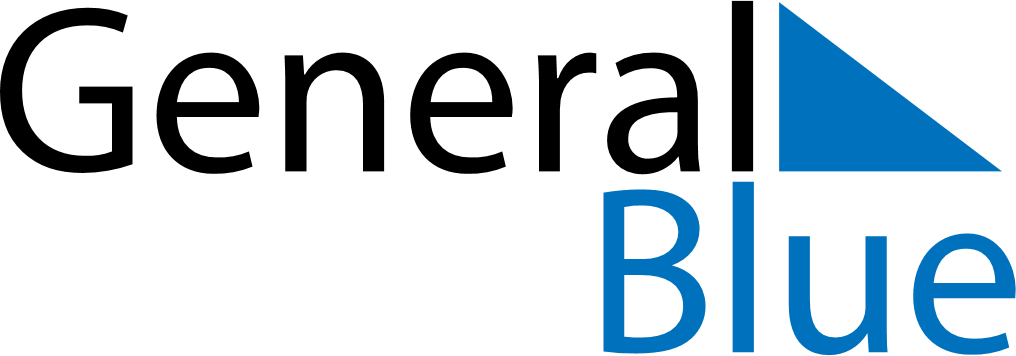 Haiti 2028 HolidaysHaiti 2028 HolidaysDATENAME OF HOLIDAYJanuary 1, 2028SaturdayIndependence DayJanuary 2, 2028SundayAncestry DayJanuary 6, 2028ThursdayEpiphanyFebruary 28, 2028MondayLundi GrasFebruary 29, 2028TuesdayMardi GrasMarch 1, 2028WednesdayAsh WednesdayApril 14, 2028FridayGood FridayApril 16, 2028SundayEaster SundayMay 1, 2028MondayLabour DayMay 18, 2028ThursdayFlag and Universities’ DayMay 25, 2028ThursdayAscension DayJune 15, 2028ThursdayCorpus ChristiAugust 15, 2028TuesdayAssumptionOctober 17, 2028TuesdayAnniversary of the death of DessalinesNovember 1, 2028WednesdayAll Saints’ DayNovember 2, 2028ThursdayAll Souls’ DayNovember 18, 2028SaturdayBattle of Vertières DayDecember 5, 2028TuesdayDiscovery DayDecember 25, 2028MondayChristmas Day